ЧПамятник В.И.Чапаеву  стоит в Чебоксарах и посвящён герою Гражданской Войны. Расположен в одноименном сквере вдоль проспекта Ленина .Чапаев был командиром 25 стрелковой дивизии. У Чапаева за участие в Первой мировой войне было 3 Георгиевских креста и Георгиевская медаль. Это свидетельствует о том, что командиром  Чапаев был отважным, «он сердце не прятал за спины ребят». В одном из боев в районе города Куты во время наступательной операции «Брусиловский прорыв» Василий Иванович, подняв свое подразделение в атаку, был ранен, но после перевязки вновь встал в строй и устремился в бой. За это сражение Чапаева наградили «Георгием» 2-й степени. Эта скульптура была сделана в Москве ,а привезена в Чебоксары в 1960 году и поставлена рядом с родным домом Василия Ивановича. В.И.Чапаев отличился при взятии Уфы. Погиб в результате рейда уральских казаков. Сама скульптура была выполнена из гипса ,  а сабля из железа. В 1984 году памятник полностью отреставрировали. 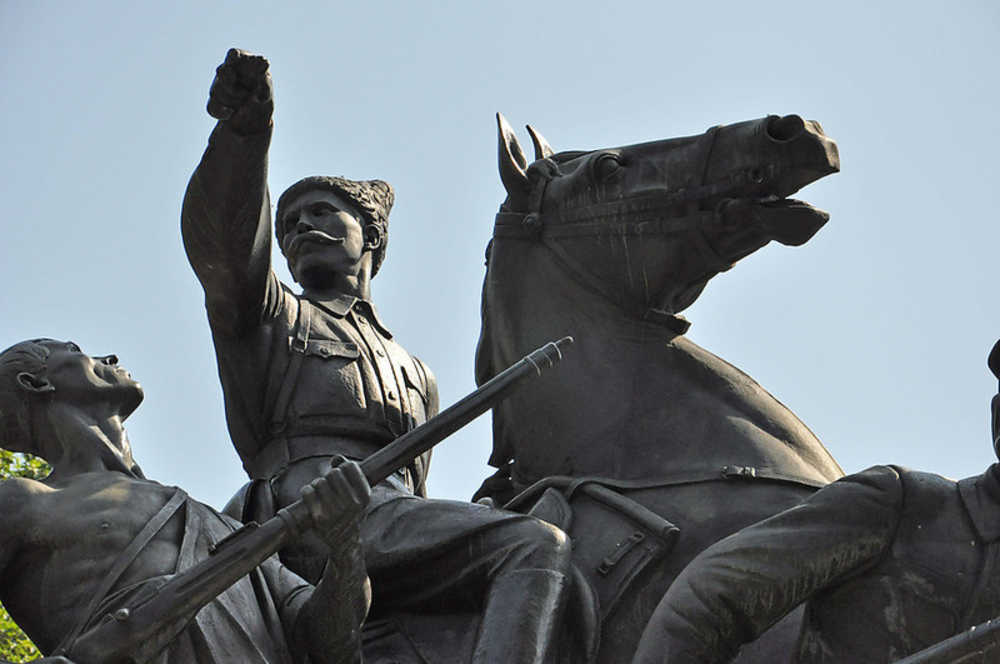 